ДОГОВОР ТРАНСПОРТНОЙ ЭКСПЕДИЦИИ № г. Санкт-Петербург                                                      « »   2023 г.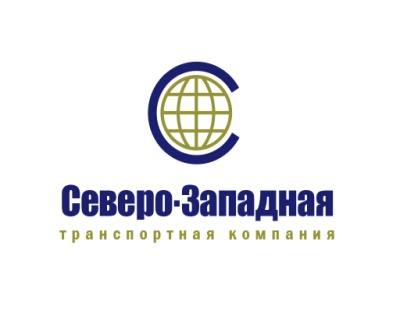 Общество с ограниченной ответственностью «Северо-Западная Транспортная Компания», именуемое в дальнейшем «Экспедитор», в лице Генерального директора Юркина Сергея Геннадиевича, действующего на основании Устава, с одной стороны, и  ________________________ , именуемое в дальнейшем «Клиент», _______________________с другой стороны,  заключили Договор (далее – Договор) о нижеследующем:1. Предмет договора1.1. Экспедитор по поручению Клиента принимает на себя обязанности по оказанию  услуг по организации перевозок грузов, оформлению перевозочных документов, документов для таможенных целей и других документов, необходимых для осуществления перевозок грузов (далее по тексту – экспедиционные услуги), а Клиент обязуется оплатить Экспедитору вознаграждение, а так же возместить расходы, понесенные Экспедитором в интересах Клиента.1.2. Отношения между Экспедитором и Клиентом (грузоотправителем, грузополучателем) регулируются ГК РФ, Воздушным кодексом РФ, Федеральным законом «О транспортно-экспедиционной деятельности»  от 30.06.2003 № 87-ФЗ, Уставом железнодорожного транспорта РФ, Уставом автомобильного транспорта РФ, Постановлением Правительства РФ от 08.09.2006 №554 «Об утверждении Правил транспортно-экспедиционной деятельности», Приказом Минтранса РФ от 11.02.2008 №23 «Об утверждении Порядка оформления и форм экспедиторских документов и настоящим договором.1.3. Основные понятия, используемые в  настоящем Договоре:Транспортно-экспедиционные услуги –  услуги, по организации перевозки груза, заключению договоров перевозки груза, обеспечению отправки и получения груза, а также иные услуги, связанные с перевозкой груза.Экспедитор – лицо, выполняющее или организующее выполнение определенных договором транспортной экспедиции транспортно-экспедиционных услуг.Клиент – лицо, заключившее с экспедитором договор транспортной экспедиции и принявшее на себя обязательство оплатить выполнение транспортно-экспедиционных услуг, оказываемых экспедитором. В целях надлежащего исполнения настоящего договора клиент может являться заказчиком экспедиционных услуг, плательщиком, грузоотправителем и/или грузополучателем.Груз – любое  имущество, в отношении которого экспедитор осуществляет организацию перевозки в соответствии с договором транспортной экспедиции.Доставка груза от двери до двери – условие экспедирования груза, при котором экспедитор принимает груз у грузоотправителя с обязательством передать его грузополучателю под расписку в пункте, указанном клиентом.1.4. В целях надлежащего исполнения обязательств, предусмотренных настоящим Договором, Экспедитор имеет право от своего имени заключать договоры перевозки и/или транспортной экспедиции с третьими лицами без получения предварительного согласия Клиента, в этом случае Экспедитор несет ответственность за действия третьих лиц в порядке, предусмотренном действующим законодательством.2. Права и обязанности сторонЭкспедитор обязан:Оказать услуги Клиенту в соответствии с согласованным сторонами Поручением экспедитору, руководствуясь указаниями Клиента. В случае если отсутствует возможность предварительного запроса об отступлении от указаний Клиента или если ответ на такой вопрос не получен Экспедитором в течение суток, Экспедитор обязан уведомить Клиента о допущенных отступлениях, как только уведомление станет возможным, в порядке, определенном п. 9.2. настоящего договора. Предоставить Клиенту следующие документы:- счет на оплату транспортно – экспедиционных услуг;- экспедиторскую расписку;- акт приёма – передачи оказанных услуг;- счет – фактуру на сумму оказанных услуг;- экспедиторские документы в соответствии с установленным порядком;В случае наступления обстоятельств, препятствующих своевременной подаче транспорта под загрузку, такие как: авария, задержка или поломка в пути следования, проинформировать Клиента о наступивших обстоятельствах и предоставить транспорт в другие, согласованные сторонами  сроки.Экспедитор имеет право:привлечь к исполнению своих обязанностей по настоящему Договору третье лицо.В случае задержки грузополучателем или Клиентом организации приемки грузов в месте передачи грузополучателю в согласованное время Экспедитор вправе разместить груз на хранение в самостоятельно выбранных местах в пределах пункта доставки. Расходы по хранению и доставке груза в указанные места хранения производятся Экспедитором за счет Клиента. Выдача груза производится после полного возмещения Экспедитору расходов по хранению и доставке до места хранения.Клиент обязан:Не позднее, чем за 24 часа до момента предполагаемой погрузки (отправки груза) направить Поручение Экспедитору, содержащее все существенные условия перевозки, которое является неотъемлемой частью настоящего договора с момента ее согласования с Экспедитором, и образец которого является Приложением № 1 к Договору.В Поручении экспедитору необходимо указать следующие существенные условия перевозки:-  наименование грузоотправителя;-  время и место подачи транспорта;-  наименование (состав), характер, вес (количество) груза;-  вид упаковки;-  особые условия перевозки;-  пункт назначения и наименование грузополучателя;-  потребность Клиента в дополнительных условиях.             Поручения экспедитору могут направляться с помощью средств электронной и/или факсимильной связи. Поручение экспедитору считается принятым к исполнению в случае подтверждения Экспедитором его принятия по факсу или электронной почте в течение 24 часов. В случае отсутствия указанного подтверждения Поручение экспедитору считается непринятым.             На Поручении экспедитору должна стоять печать Клиента и подпись уполномоченного на совершение соответствующих действий работника Клиента, отправившего Поручение экспедитору. В случае не указания в Поручении экспедитору телефона грузополучателя, ответственность за оповещение о прибытии груза ложится на Клиента. Направление Клиентом Поручения экспедитору подтверждает факт ознакомления и согласия с тарифами Экспедитора. В ходе исполнения допускается изменение тарифов Экспедитором в одностороннем порядке с обязательным уведомлением Клиента не менее чем за 7 (семь) календарных дней до предполагаемого изменения.В случае если Поручение экспедитору подано Клиентом до момента изменения тарифа, расчеты между сторонами производятся на основании тарифов, действовавших на момент передачи груза Экспедитору в пункте отправки.2.3.2.   Предоставить груз Экспедитору в упаковке, соответствующей установленным правилам и стандартам. В тарные места грузов, передаваемые к перевозке без указания наименования и количества на упаковке (сборные), должны быть вложены упаковочные листы. Представитель (работник) Экспедитора, осуществляющий приемку груза, вправе потребовать надлежащей упаковки (затаривания, маркировки) груза, его указания в этом случае обязательны для грузоотправителя. В случае отсутствия надлежащей тары, упаковки, маркировки, а именно, если тара, упаковка, маркировка не соответствуют действующим в РФ правилами (ГОСТам, ОСТам, иным нормативам, в том числе правилам, действующим на железнодорожном транспорте) и не обеспечивает полную сохранность груза при перевозке, а Клиент (грузоотправитель) не привел упаковку в надлежащий вид, то Экспедитор за повреждение товарного вида и  внутритарную недостачу груза ответственности не несет. Клиент несет ответственность за убытки, причиненные Экспедитору ненадлежащим исполнением обязанностей по затариванию и упаковке груза в соответствии с действующим законодательством РФ.	2.3.3. В случае заявления Клиентом услуг, связанных с автоэкспедированием груза со склада грузоотправителя до станции отправления или от станции назначения  до склада грузополучателя, организовать подъезд транспорта к складу для осуществления погрузки (выписать пропуск, освободить подъездные пути для маневровой работы транспорта и совершить иные необходимые действия).	2.3.4. Обеспечить участие своих полномочных представителей при выполнении погрузочных работ.	2.3.5. Предоставить полномочному представителю Экспедитора оригиналы или надлежащим  образом заверенные копии необходимых товаросопроводительных документов, документов для осуществления таможенного, санитарного и других видов государственного контроля, а также надлежащим образом оформленную доверенность, если она необходима для выполнения условий настоящего договора. 	2.3.6.   Своевременно предоставить Экспедитору полную, точную и достоверную информацию о свойствах груза, об условиях перевозки и иную информацию, необходимую для исполнения Экспедитором обязанностей, предусмотренных договором транспортной экспедиции, и обеспечивающую сохранность груза при перевозке.	2.3.7.   Организовать приемку груза полномочным представителем грузополучателя в течение суток с момента уведомления Экспедитором о месте и времени получения груза в случае, если Клиент является грузополучателем.2.3.8. В случае если груз предъявляется к перевозке с объявленной стоимостью более 300 000 (трёхсот тысяч) рублей за отправляемую партию, страхование такого груза является обязательным. Страхование груза Клиента, принимаемого Экспедитором с объявленной стоимостью, производится Экспедитором от своего имени по тарифам страховой компании-партнёра на дату предъявления груза к перевозке и рассчитывается исходя из объявленной стоимости груза.Выгодоприобретателем по договору страхования является лицо, имеющее основанный на законе, ином правовом акте или договоре интерес в сохранении именно этого имущества.   В случае предъявления груза к перевозке с объявленной стоимостью более 300 000 (Трёхсот тысяч) рублей за отправляемую партию и отказа Клиента от страхования груза, Экспедитор несет ответственность  в размере, не превышающем 150 рублей за кг., либо 35 000 (Тридцать пять тысяч) рублей за один кубический метр, но не более 300 000 (Триста тысяч) рублей за одну отправляемую партию.2.3.9.  Своевременно и полностью производить расчет с Экспедитором по оплате услуг экспедирования и дополнительных услуг Экспедитора.2.3.10. Возместить понесенные Экспедитором в интересах Клиента расходы по провозной плате, страхованию, хранению и т.п.2.4.   Клиент имеет право: 2.4.1.  запросить у экспедитора информацию о процессе перевозки груза;2.4.2.  выбирать маршрут следования груза и вид транспорта (путем указания в Поручении экспедитору);2.4.3. Клиент вправе предъявить подготовленные к перевозке грузы с объявлением их стоимости в Поручении экспедитору.2.5.  Клиент (Грузоотправитель) гарантирует, что он является законным владельцем груза, что груз не имеет вложений, запрещенных или имеющих ограничения к перевозке на условиях Экспедитора в соответствии с действующим законодательством РФ.3. Стоимость услуг и порядок расчетов3.1.   Оплата услуг по настоящему Договору производится на основании тарифа (расценок прайс-листа), установленного Экспедитором, включающего сумму, уплаченную организациям, осуществляющим транспортировку грузов по железной дороге (автотранспортом) и связанные с этим работы, а также сумму за оказание услуг, определенных настоящим договором. Сумма за экспедирование включается в тариф. Услуги, не указанные в тарифах (прайс-листах), оплачиваются по соглашению Сторон.3.2.   Расчет стоимости оказанных услуг осуществляется Экспедитором на основании тарифов (п. 3.1. договора), действующих на дату принятия груза к экспедированию (перевозке).3.3.  Оплата услуг по договору осуществляется Клиентом по выставленному счету в течение 5 (Пяти) банковских дней с момента выставления Экспедитором соответствующего счета, путем перевода денежных средств на расчетный счет Экспедитора, указанный Экспедитором в счёте на оплату, но не позднее даты прибытия груза в пункт назначения.      3.4  Дополнительные работы и услуги, выполненные Экспедитором по просьбе Клиента, оплачиваются по соглашению сторон.  Оплата в данном случае производится Клиентом в порядке, предусмотренном п. 3.3. настоящего Договора3.5. Моментом исполнения Клиентом обязанностей по оплате услуг считается дата зачисления денежных средств на расчетный счет  Экспедитора. 3.6. В случае недостаточности денежных средств, перечисленных Клиентом Экспедитору, для возмещения всех расходов Экспедитора, включая вознаграждения, дополнительные сборы, неустойку и др., или же для погашения всей уже имеющейся задолженности Клиента, Экспедитор самостоятельно определяет, в счет погашения какой части задолженности зачесть перечисленные средства.3.7. В порядке исполнения настоящего Договора стороны составляют Акты сверки по состоянию на конец последнего дня каждого месяца. Клиент обязуется возместить задолженность по денежному обязательству в соответствии с Актом сверки в течение 5 (Пяти) банковских дней с момента подписания указанного акта. 3.8. Экспедитор вправе удерживать находящийся в его распоряжении груз до момента оплаты Клиентом услуг, оказанных Экспедитором и понесенных расходов по выставленному счету. В этом случае Клиент также оплачивает расходы, связанные с удержанием имущества. Удерживаемый груз выдается грузополучателю только после полной оплаты Клиентом задолженности за оказанные услуги с учетом п. 3.5. настоящего Договора. За возникшую порчу груза вследствие его удержания  Экспедитором в случаях, предусмотренных настоящим пунктом, ответственность несет Клиент.3.9. В случае неоплаты услуг Экспедитора и не вывоза Клиентом груза со склада Экспедитора в пункт назначения свыше 30 (Тридцать) суток, Экспедитору предоставляется право реализации груза с последующим удержанием суммы в счет погашения задолженности (в том числе услуг по хранению и издержек, связанных с реализацией) Клиента перед Экспедитором. При реализации начальная цена определяется на основании счет-фактуры продавца товара. При отсутствии счет-фактуры продавца, начальную цену Экспедитор определяет самостоятельно на основании рыночных цен на аналогичный товар.4. Прием-передача груза и срок его доставки4.1. Экспедитор предоставляет Клиенту необходимый для перевозки груза транспорт в надлежащем состоянии в место и время, указанное в Поручении экспедитору. Для получения груза представитель Экспедитора предоставляет надлежащим образом оформленную доверенность.4.2. Клиент за свой счет осуществляет погрузку груза в автотранспорт, предоставленный Экспедитором. Время погрузки указывается в Поручении экспедитору. Продолжительность погрузки определяется нормативами, действующими в организации автомобильного транспорта, осуществляющей перевозку. Погрузочно-разгрузочные работы на железнодорожном транспорте осуществляются Экспедитором.4.3. При передаче груза Клиент (грузоотправитель) предоставляет Экспедитору все предусмотренные товаросопроводительные документы, указанные в п.2.3.5. настоящего договора и иные предусмотренные действующим законодательством документы, а также оригинал Поручения экспедитору.4.4. Приемка груза Экспедитором от грузоотправителя производится в месте получения груза, указанного в Поручении экспедитору Клиентом. В момент передачи груза для перевозки грузоотправитель должен заявить его массу (вес) и количество мест. Объем груза определяется по объему, фактически занимаемым грузом в вагоне (автомобиле) с учетом габаритности груза и необходимых условий его транспортировки. По факту передачи груза к транспортировке Экспедитором составляется экспедиторская расписка, образец которой является Приложением № 2 к Договору. В Экспедиторской расписке указывается наименование, масса (вес), объем (в кубах) груза, количество мест и заверяется подписями представителей Экспедитора и грузоотправителя. 4.5. Срок доставки железнодорожным транспортом исчисляется в соответствии с Правилами исчисления сроков доставки грузов железнодорожным транспортом, утв. Приказом Минтранса России № 245 от 07.08.2015 года. В случае перевозки грузов железнодорожным транспортом с переадресацией, срок доставки увеличивается на 7 (семь) дней.4.6. Груз, доставленный до места назначения, указанного в Поручении экспедитору, подлежит передаче грузополучателю. Груз передается грузополучателю в том же порядке и на тех же условиях, на каких он принимался от грузоотправителя, то есть по количеству мест.4.7. В случае повреждения (порчи) груза и предъявления претензии грузополучателем, Экспедитор вправе требовать передачи ему для последующего удерживания до выплаты возмещения, поврежденный (испорченный) в процессе перевозки груз. Порядок использования удержанного груза после выплаты возмещения определяется сторонами дополнительно.4.8. Обязанности  Экспедитора  по оказанию услуг по настоящему Договору считаются исполненными с момента проставления грузополучателем на станции назначения в транспортно-экспедиционной накладной Экспедитора отметки «груз принят» или с момента прибытия груза Клиента на станцию назначения, если выгрузку осуществляет сам грузополучатель. 4.9. В случае неполучения груза грузополучателем в течение 24 часов с момента прибытия груза на станцию назначения, ответственность за получение и состояние груза несет Клиент.4.10. В случае если во время выдачи груза получатель, указанный в Поручении экспедитору или уполномоченное им лицо не уведомили Экспедитора в письменной форме об утрате, о недостаче или повреждении (порче) груза и не указали общий характер недостачи или повреждения (порчи) груза, считается, если не доказано иное, что они получили груз полностью и неповрежденным. На основании указанного уведомления в момент разгрузки груза полномочными представителями обеих сторон в месте и во время разгрузки составляется акт состояния груза в двух экземплярах, по одному для каждой из сторон.4.11. После получения груза Грузополучателем Экспедитор с помощью почтовой, курьерской, электронной, факсимильной связи направляет в адрес Клиента Акт приёма – передачи оказанных услуг (далее Акт).4.12. Клиент в течение 3-х рабочих дней, после получения Акта, должен его подписать и направить с помощью почтовой, курьерской, электронной, факсимильной связи в адрес Экспедитора. В случае неполучения Экспедитором в течение 5-ти рабочих дней подписанного Акта или письменных, мотивированных возражений по поводу подписания Акта, после получения его Клиентом, он считается подписанным без возражений.5. Ответственность сторон5.1. За неисполнение или ненадлежащее исполнение обязанностей, предусмотренных настоящим Договором, стороны несут ответственность в соответствии с действующим законодательством РФ.5.2. При транспортировке груза предусматривается норма возможных повреждений – бой, потеря товарного вида, поломка груза и т.п. – в размере 0,5% от общей стоимости груза, указанной в накладной, которая не подлежит возмещению. 5.3. Ответственность Экспедитора:        5.3.1. Экспедитор несет ответственность перед Клиентом в виде реального ущерба за утрату, недостачу или повреждение груза после принятия его Экспедитором и до выдачи груза получателю, если не докажет, что утрата, недостача или повреждение груза произошли вследствие обстоятельств, которые Экспедитор не мог предотвратить и устранение от него не зависело. Размер ответственности Экспедитора перед Клиентом определяется в следующих размерах:- за утрату или недостачу груза, принятого Экспедитором с объявлением ценности (с соблюдением условий п.2.4.3.Настоящего Договора), в размере объявленной ценности или части объявленной ценности, пропорционально недостающей части;- за утрату или недостачу грузу, принятого Экспедитором для перевозки без объявления ценности, в размере действительной (документально подтвержденной) стоимости груза или недостающей его части;- за повреждение (порчу) груза, принятого Экспедитором для перевозки с объявлением ценности, в размере суммы, на которую понизилась ценность;- за повреждение (порчу) груза, принятого Экспедитором для перевозки без объявления ценности, в размере суммы, на которую понизилась действительная (документально подтвержденная) стоимость груза.Действительная стоимость груза, предусмотренная настоящим пунктом Договора, определяется исходя из его цены, указанной в счет-фактуре продавца.5.3.2. Груз считается утраченным, если он не был выдан по истечении 30 (тридцати) дней со дня истечения срока доставки, определенного п. 4.5. настоящего Договора. Груз, который был доставлен, но не был выдан получателю, указанному в настоящем Договоре, или уполномоченному им лицу по причине неуплаты причитающегося Экспедитору вознаграждения, утраченным не считается, если Экспедитор своевременно уведомил Клиента об оказании экспедиционных услуг в порядке, предусмотренном п.9.2. настоящего Договора.5.3.3. За нарушение срока доставки груза по настоящему Договору Экспедитор уплачивает Клиенту неустойку в размере 0,1% от стоимости транспортно-экспедиционных услуг за каждый день просрочки.5.3.4. Возложение исполнения обязательств на третье лицо не освобождает Экспедитора от ответственности перед Клиентом.5.3.5. В случае если Экспедитор докажет, что нарушение обязательств вызвано ненадлежащим исполнением договора перевозки, ответственность перед Клиентом Экспедитора, заключившего договор перевозки, определяется на основании правил, по которым перед Экспедитором отвечает соответствующий перевозчик.5.3.6. Экспедитор не несет ответственность за внутритарное повреждение и недостачу содержимого грузовых мест, доставленных в исправной таре (целой упаковке). Экспедитор не несет ответственность за имущественный ущерб, причиненный Клиенту в случае сдачи груза к перевозке в ненадлежащей таре и упаковке.5.4. Ответственность Клиента:5.4.1. В случае нарушения Клиентом сроков оплаты выставленного счета (п. 3.3. Договора), Клиент уплачивает Экспедитору по его письменному требованию пени в размере 0,1 (Ноль целых и одна десятая) % от своевременно неоплаченной суммы за каждый день просрочки, но не более чем сумма соответствующего неоплаченного счета.5.4.2. За неисполнение обязанностей по представлению информации, указанной в п. 2.3.6. настоящего Договора, если это повлекло за собой убытки Экспедитора, Клиент несет ответственность по возмещению убытков, причиненных Экспедитору.5.4.3. В случае если будет доказана необоснованность отказа Клиента от оплаты расходов, понесенных Экспедитором в целях исполнения обязанностей, предусмотренных настоящим Договором, клиент уплачивает  Экспедитору помимо указанных расходов штраф в размере 10 (Десяти) % суммы этих расходов.5.4.4. За непредъявление заявленных грузов, неиспользование  поданных транспортных средств или отказе от предусмотренных Поручением экспедитору вагонов (автомобилей) со стороны клиента, последний обязан уплатить Экспедитору неустойку в размере 5 (пяти) % от стоимости транспортно-экспедиционных услуг, а также возместить убытки, связанные с простоем порожних вагонов, холостым пробегом автотранспорта и др.6. Обстоятельства непреодолимой силы6.1. Стороны настоящего Договора освобождаются от ответственности за частичное или полное неисполнение обязательств по настоящему Договору, если это неисполнение явилось следствием обстоятельств непреодолимой силы, возникших после заключения настоящего Договора в результате событий чрезвычайного характера, которые стороны не могли ни предвидеть, ни предотвратить разумными мерами.6.2. К обстоятельствам непреодолимой силы относятся события, на которые стороны не могут оказывать влияния и за возникновение которых не несут ответственности, например: стихийные бедствия, чрезвычайные события социального характера (война, массовые беспорядки и т.п.)6.3. Сторона, в отношении которой действуют обстоятельства непреодолимой силы, обязана в течение 10 (Десяти) календарных дней с момента наступления указанных обстоятельств направить уведомление другой стороне о невозможности исполнения обязательства.6.4. Сторона, в отношении которой действуют обстоятельства непреодолимой силы, приостанавливает исполнение своих обязанностей по настоящему Договору на период действия обстоятельств непреодолимой силы.6.5. Сторона, ссылающаяся на обстоятельства непреодолимой силы, должна представить другой Стороне документальное подтверждение наступления таких обстоятельств.6.6. В случае если период действия обстоятельств непреодолимой силы превышает 3 (три) месяца подряд, то любая из сторон вправе в одностороннем порядке отказаться от исполнения настоящего Договора, исполнив при этом обязательства по оплате услуг, оказанных по настоящему Договору до начала действия обстоятельств непреодолимой силы.7. Расторжение договора7.1. Настоящий Договор может быть расторгнут по взаимному соглашению сторон в любое время, в письменной форме, а также в одностороннем порядке с обязательным письменным извещением другой стороны за 30 (тридцать) дней до предполагаемой даты расторжения договора.7.2. Истечение срока действия договора или его расторжение не освобождает стороны от надлежащего исполнения обязательств, возникших в рамках настоящего договора.7.3.  Клиент вправе в одностороннем порядке отказаться от исполнения Поручения на перевозку в любое время, предупредив Экспедитора об отказе не позднее, чем за 24 часа до момента согласованной погрузки с возмещением всех убытков, понесенных Экспедитором в связи с отказом Клиента от перевозки.8. Порядок урегулирования разногласий8.1. Сторонами устанавливается обязательный претензионный порядок урегулирования разногласий, возникающих в связи с исполнением настоящего Договора. 8.2. Претензии предъявляются в письменной форме в сроки, установленные действующим законодательством Российской Федерации. К претензии об утрате, о недостаче или повреждении (порче) груза должны быть приложены документы, подтверждающие право на предъявление претензии и документы, подтверждающие количество и стоимость отправленного груза, в подлиннике или засвидетельствованные в установленном порядке их копии.8.3. Претензии по настоящему договору должны быть рассмотрены Сторонами в течение 30 (тридцати) дней со дня их получения.8.4. Все споры между Сторонами, по которым не было достигнуто согласия, разрешаются в Арбитражном суде г. Санкт-Петербурга и Ленинградской области. 9. Заключительные положения9.1.Условия настоящего Договора могут быть дополнены или изменены по взаимному письменному согласию Сторон.9.2. Обязанность Экспедитора по уведомлению считается надлежащим образом исполненной, если уведомление производится в письменном виде любым из перечисленных способов: на бумажном носителе, факсимильным и/или электронным сообщением.9.3. Настоящий Договор составлен в 2-х экземплярах по одному для каждой Стороны и имеют одинаковую юридическую силу.9.4. Настоящий Договор вступает в силу с момента подписания его Сторонами и действует до конца календарного года. Если ни одна из Сторон за 30 (тридцать) дней до окончания срока действия настоящего договора письменно не заявит о его расторжении, срок действия договора продлевается на каждый последующий календарный год и на тех же условиях.9.5. Стороны договорились, что документы, подписанные уполномоченными лицами Сторон, заверенные печатью и переданные другой стороне посредством факсимильной/электронной связи обладают юридической силой до  момента предоставления оригиналов. При этом оригиналы документов, Стороны обязуются предоставлять друг другу в кратчайшие сроки. Экземпляры документов, полученные по факсимильной/электронной почте, теряют силу с момента предоставления оригиналов.10. Юридические адреса и банковские реквизиты сторонОБРАЗЕЦ по форме Приложения № 1 к Договору                                                                                                                                       транспортной экспедиции                                                                                                                  №  от «___» ______________  2023 г.ПОРУЧЕНИЕ ЭКСПЕДИТОРУ3. Грузоотправитель  4. Клиент5. Грузополучатель6. Экспедитор  7. Уведомить сторону о прибытии груза  8. Страна происхождения груза  9. Товары, готовые к отправке, место, дата  10. Вид транспорта  11. Пункт назначения  12. Страхование  15. Количество мест, вид упаковки  19. Размер упаковки  20. Требуемые документы  21. Особые отметки  22. Подпись клиента  М.П.ОБРАЗЕЦ по форме 
Приложения № 2 к Договору транспортной экспедиции№   от «___» _____________  2023 года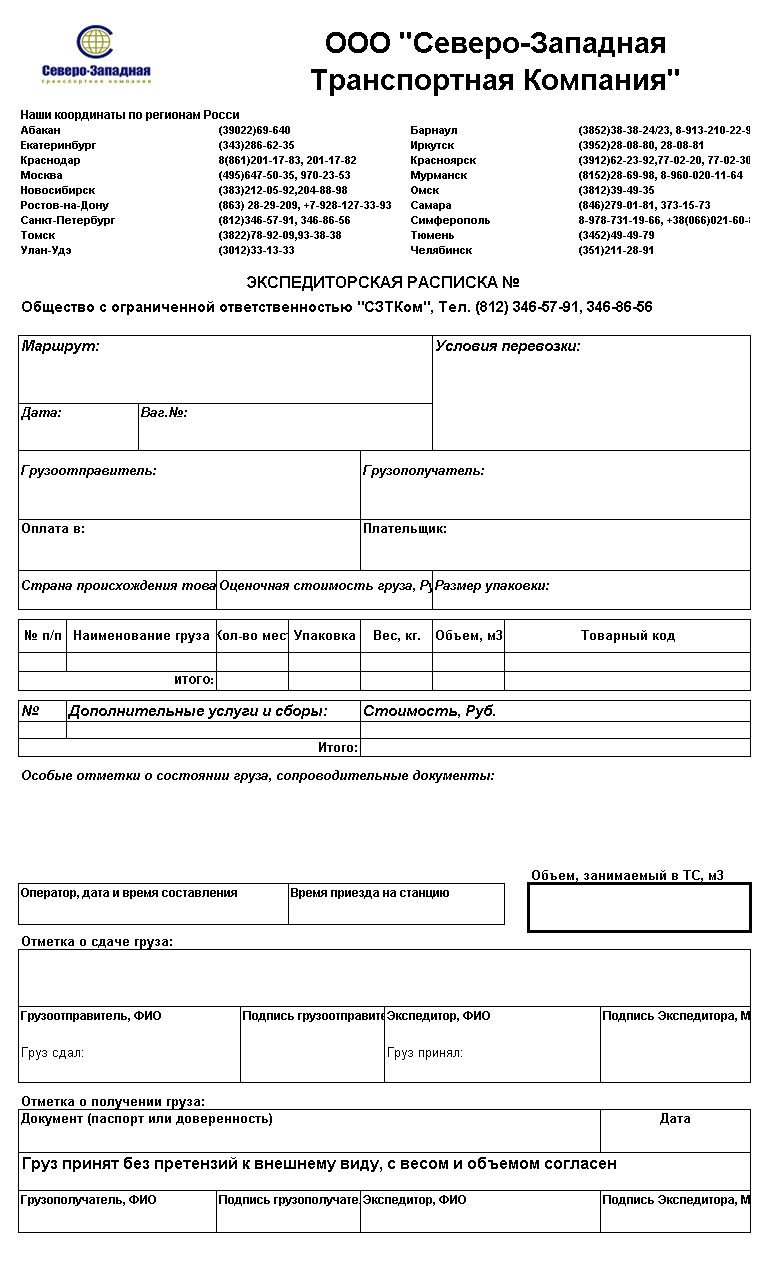 Приложение № 3 к Договору                                                                                                                                      транспортной экспедиции                                                                                                                         №  от «___» ______________ 2023 гТиповые требования  к  таре (упаковке)Тара (упаковка), применяемая при транспортировке грузов железнодорожным транспортом, должна обеспечивать его сохранность при транспортировке.Под сохранностью подразумевается отсутствие качественных и количественных повреждений, либо изменений груза, при условии того, что тара в процессе транспортировки не подвергалась изменениям.Тара не должна иметь следов внешних повреждений, способных повлиять на сохранность груза. Объем тары должен соответствовать объему внутренних вложений. При использовании скотча в качестве средства защиты от несанкционированного доступа к грузу, недопустимы его многослойность и следы переклеивания.Перечень типов транспортной тары.Коробки из коробочного картона.Коробки и ящики из гофрированного картона.Коробки и ящики из гофрированного картона с перегородками.Коробки и ящики из гофрированного картона с амортизационными прокладками.Коробки и ящики из гофрированного картона с амортизационными прокладками, укрепленные на деревянном поддоне.Фанерные ящики.Деревянные ящики, деревянная обрешетка.Пластиковые бочки и фляги в деревянной обрешетке.Металлические герметичные бочки и фляги.Мешки (нетканый материал, многослойные бумажные). Барабаны.Требования к упаковке для различных видов перевозимых грузов в соответствии с перечнем типов тары:*Линолеум, ковролин принимаются к транспортировке в  рулонах на сердечнике лицевой стороной внутрь.С данными требованиями ознакомлен  _________    /____________________/ОБРАЗЕЦ по форме Приложения № 4 к договорутранспортной экспедиции №     от «   »                       2023 годаПОРУЧЕНИЕЗаказчик обязуется:Заказчик обязуется:Предоставить 4 экземпляра транспортной накладной.Оплатить услуги Исполнителя на условиях Поручения согласованные сторонами в Поручении сроки.Оплатить штраф за отказ от погрузки после подписания Поручения  в размере 20 % от стоимости перевозки.Произвести погрузку/выгрузку транспортного средства исходя из норматива в 5 часов.Оплатить стоимость сверхнормативного простоя транспортного средства из расчёта 850 руб./часИсполнитель обязуется: Подать технически исправное транспортное средство в согласованные сторонами сроки.Нести ответственность за сохранность груза на всех этапах перевозки. Оплатить штраф за отказ от перевозки после подписания Поручения заказчику в размере 20 % от стоимости перевозки.Оплатить штраф за несвоевременную подачу транспортного средства на погрузку/разгрузку в размере 1000 руб. за каждый день опоздания. Дополнительная информация:Данная перевозка осуществляется в соответствии с действующим законодательством РФ в сфере оказания транспортно-экспедиционных услуг и организации перевозок автомобильным транспортом. Поручение имеет  юридическую силу.В остальном, что не предусмотрено Поручением, стороны руководствуются договором транспортной экспедиции №     от «                   2023года.ЭКСПЕДИТОР:Общество с ограниченной ответственностью«Северо-Западная Транспортная Компания»(ООО «СЗТКом»)КЛИЕНТ:196105, г. Санкт-Петербург, пр. Юрия Гагарина, д.1, Литер А, пом. 22-Н, офис 535тел/факс 346-57-91, 346-86-56E-mail: info@sztkom.ruОГРН 5067847392773 ИНН 7810074606КПП 781001001 ОКПО 96787803р/с 40702810132400001211 в Филиале «Санкт-Петербургский» АО «АЛЬФА-БАНК»к/с 30101810600000000786БИК 044030786Генеральный директор Директор________________/ Юркин С.Г./________________  / /М.П.М.П.1 (дата)2 (номер)13. Товарный код 14. Маркировка16. Вес брутто, нетто17. Объем18. СтоимостьТип тарыВиды грузов, разрешенные к перевозке в данной таре1-7Аудио, видеокассеты, компактдиски, элементы питания.1-7, 9Одежда, текстиль.2-7Мелкая бытовая и оргтехника (утюги, фены, чайники, картриджи, телефоны и т.д.), сухие продукты питания (сыр, колбаса, пищ. добавки, супы, кондитерские изделия, орехи, жеват. резинка и т.д.), сухие медикаменты (таблетки, бинты, вата, и т.д.), хозтовары, парфюмерия и косметика, металлическая, одноразовая посуда, обувь, семена, отделочные материалы  (кроме тяжелых порошкообразных, жидких и в стекле), канцтовары, полиграфическая продукция, сигареты, бытовая и автохимия (кроме порошкообразной), мелкие запчасти, аксессуары, комплектующие, галантерея, игрушки, часы, сувениры, фототовары, спортивный и садовый инвентарь, электроустановочные изделия, аксессуары для животных, инструменты, краска (только в аэрозольных баллончиках), стеклянные светильники, лампы, метизы, бытовая химия порошкообразная в индивидуальной упаковке.3-7Спиртное и прохладительные напитки, продукты питания жидкие и в стекле, медикаменты жидкие и в стекле.4-7Средняя бытовая и оргтехника (ТВ, видео, аудио, СВЧ, мониторы, сист. блоки, касс.аппараты, бытовые кондиционеры и т.д.), крупная бытовая техника (холодильники, газ. и электроплиты, стиральные машины и т.д.).6-7Сантехника (душевые кабины, ванны, унитазы, раковины и т.д.), плитка, стеклянная, фарфоровая посуда, люстры, изделия из хрусталя, все виды оборудования (промышл., торговое, медицинское, спортивное, ОПС), а также станки, механизмы и т.д., мебель, двери, подоконники, пластик для жалюзи, окон, подоконников, негабаритные либо хрупкие з/ч, стекло (оконное, витрины, автомобильное, зеркала), окна.6-9Отделочные материалы жидкие и в стекле.8-9Масла, производственная химия.10Тяжелые порошкообразные отделочные материалы, бытовая химия порошкообразная, клубни.11Кабель.ИНН 7810074606  КПП 781001001ОКПО 96787803Юр. Адрес:              196105, г. Санкт-Петербург, пр. Юрия Гагарина, д.1, оф.535Почтовый адрес:   196105, г. Санкт-Петербург, пр. Юрия Гагарина, д.1, оф.535Тел/Факс:    346-57-91; 346-86-561. Дата и время загрузки1. Дата и время загрузки2. Маршрут2. Маршрут3. Тип транспортного средства3. Тип транспортного средства4.Грузоотправитель, адрес загрузки4.Грузоотправитель, адрес загрузкиИНН4.Грузоотправитель, адрес загрузки4.Грузоотправитель, адрес загрузки5. Контактное лицо при загрузке и его телефон5. Контактное лицо при загрузке и его телефон6. Плательщик6. ПлательщикИНН:____________ИНН:____________Наименование грузаКол-во местКол-во местВес (кг)Вес (кг)Вес (кг)Объем, м. куб.Род упаковкиРод упаковки7. Срок доставки груза7. Срок доставки груза8. Грузополучатель, адрес разгрузки8. Грузополучатель, адрес разгрузкиИНН8. Грузополучатель, адрес разгрузки8. Грузополучатель, адрес разгрузки9. Контактное лицо при разгрузке и его телефон9. Контактное лицо при разгрузке и его телефон10. Ставка за перевозку10. Ставка за перевозкуУсловия оплаты11. Стоимость груза11. Стоимость груза12. Страхование груза12. Страхование груза13. Перевозчик13. ПеревозчикИНН:ИНН:14. Марка и гос.номер, а/м14. Марка и гос.номер, а/м15. ФИО водителя15. ФИО водителя16. Паспортные данные16. Паспортные данные17. Особые условия17. Особые условия